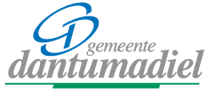 Postbus 22, 9104 ZG Damwâld	Telefoon 0511-717000e-mail: kccvergunningen@dantumadiel.frl Voor wieDit formulier is alleen bedoeld voor degene die een evenement organiseert dat voldoet aan de hieronder gestelde criteria. Voor watAls u een evenement wilt houden dan heeft u een vergunning of toestemming van de gemeente nodig. Een evenement kan variëren van een buurtbarbecue tot de een meerdaags popfestijn. In de Algemene Plaatselijke Verordening heeft de gemeente bepaald dat er geen vergunning maar een melding nodig is voor evenementen die aan de hieronder genoemde criteria voldoen. Wanneer indienenU moet deze melding tenminste 4 weken voor u het evenement wilt houden indienen.Waar indienenU kunt de melding mailen naar kccvergunningen@dantumadiel.frl. Kiest u voor een melding op papier dan stuurt u deze naar gemeente Dantumadiel, Postbus 22, 9104 ZG Damwâld.Wat bijvoegen U moet het formulier volledig invullen en ondertekenen en een situatietekening bijvoegen waarop staat waar het evenement gehouden wordt en op welke plaatsen de activiteiten zijn of staan.Particulier: ga naar 1aZakelijk:	eenmanszaak, VOF, CV, maatschap, Vereniging zonder KvK, BV, NV, Vereniging met KvK, Stichting, Publiekrechtelijke rechtspersoon, ga naar 1bFormulier klein evenementU meldt het evenement als:U meldt het evenement als:ahet een eendaags evenement is bhet aantal aanwezigen niet meer bedraagt dan 150 personencde activiteiten plaatsvinden tussen 07.00 en 24.00 uur op een maandag t/m zaterdagder alleen tussen 10.00 en 23.00 uur muziek ten gehore wordt gebrachtede activiteiten geen belemmering vormt voor het doorgaande verkeer en de hulpdienstenfslechts kleine objecten worden geplaatst met een oppervlakte van minder dan 25 vierkante meter per object en waarbij de totale oppervlakte van alle objecten niet meer dan 75 vierkante meter bedraagtger een organisator ishde organisator ten minste vier weken voorafgaand aan het evenement daarvan melding doet bij de burgemeesterN.B. Het evenement kan doorgaan als binnen 2 weken na ontvangst van het meldingsformulier door de  burgemeester er geen tegenbericht is ontvangen, waarin hij het evenement verbiedt.N.B. Het evenement kan doorgaan als binnen 2 weken na ontvangst van het meldingsformulier door de  burgemeester er geen tegenbericht is ontvangen, waarin hij het evenement verbiedt.N.B. Eventuele verkeersmaatregelen kunt u ook met dit formulier aanvragen. Dit kan namelijk nog wel vergunningplichtig zijn. Voeg als verkeersmaatregelen nodig zijn een tekening bij, waarop de maatregelen en tijdstippen waarop deze moeten gelden duidelijk staan aangegeven. U moet om– en aanwonenden minimaal 1 week van tevoren schriftelijk op de hoogte stellen van de maatregelen.N.B. Eventuele verkeersmaatregelen kunt u ook met dit formulier aanvragen. Dit kan namelijk nog wel vergunningplichtig zijn. Voeg als verkeersmaatregelen nodig zijn een tekening bij, waarop de maatregelen en tijdstippen waarop deze moeten gelden duidelijk staan aangegeven. U moet om– en aanwonenden minimaal 1 week van tevoren schriftelijk op de hoogte stellen van de maatregelen.1a.  Gegevens aanvrager particulier1a.  Gegevens aanvrager particulierNaam organisatie (niet verplicht)Naam aanvragerBSN-nummerAdresPostcode en woonplaatsTelefoonnummer overdagCorrespondentie adresPostcode en woonplaatsEmailadresWebsite/social media (niet verplicht)1b.  Gegevens aanvrager zakelijk 1b.  Gegevens aanvrager zakelijk Kruis aan wat de ondernemingsvorm is: Eenmanszaak  VOF  CV  Maatschap  Vereniging (niet ingeschreven bij KvK) 
 Overig (kerk, politieke partij, school, etc.) BV  NV  Vereniging (met KvK-nummer)  Stichting 
 Publiekrechtelijke rechtspersoon (overheid en semioverheid)Kruis aan wat de ondernemingsvorm is: Eenmanszaak  VOF  CV  Maatschap  Vereniging (niet ingeschreven bij KvK) 
 Overig (kerk, politieke partij, school, etc.) BV  NV  Vereniging (met KvK-nummer)  Stichting 
 Publiekrechtelijke rechtspersoon (overheid en semioverheid)Naam bedrijf of rechtspersoonNaam en voorletters aanvragerAdresPostcode en woonplaatsTelefoonnummer (mobiel en/of vast)E-mailadresKvK-nummer (altijd invullen)Website1c.  Gegevens contactpersoon tijdens evenement1c.  Gegevens contactpersoon tijdens evenementVoorletters en achternaam 1e contactpersoonm/vTelefoonnummer (mobiel) contactpersoonVoorletters en achternaam 2e contactpersoonm/vTelefoonnummer (mobiel) contactpersoon2.  Algemene gegevens evenement2.  Algemene gegevens evenementNaam evenementHet is eenStraatfeest of buurtbarbecueAnders nl. …………………………………Datum en tijd evenement   ……………………Van ……..uur  tot . ……uurLocatie evenementAdres ………………………………………………..…….…… _ _ te………………………………..Route (beschrijving bijvoegen)Er blijft doorgang voor de hulpdiensten (minimaal 3,25 m en 4,20 m hoog)Ja Nee; een melding voor dit evenement kan in dit geval niet volstaan. U moet een aanvraagformulier voor een evenementenvergunning indienen.Omschrijving activiteiten3.  Objecten en activiteiten bij het evenement3.  Objecten en activiteiten bij het evenement3.  Objecten en activiteiten bij het evenementObjectAantalAfmeting	KraamTentSpringkussenOverige nl.4.  Verstrekking dranken en etenswaren:4.  Verstrekking dranken en etenswaren:4.  Verstrekking dranken en etenswaren:4.  Verstrekking dranken en etenswaren:Wordt er tijdens het evenement tegen vergoeding alcoholhoudende drank verstrekt voor gebruik ter plaatse?(NB: schenken van sterke drank is niet toegestaan tijdens evenementen)	Nee	Ja, (U dient een ontheffing ex art. 35 Alcoholwet aan te vragen)Wordt er tijdens het evenement tegen vergoeding alcoholhoudende drank verstrekt voor gebruik ter plaatse?(NB: schenken van sterke drank is niet toegestaan tijdens evenementen)	Nee	Ja, (U dient een ontheffing ex art. 35 Alcoholwet aan te vragen)Wordt er tijdens het evenement tegen vergoeding alcoholhoudende drank verstrekt voor gebruik ter plaatse?(NB: schenken van sterke drank is niet toegestaan tijdens evenementen)	Nee	Ja, (U dient een ontheffing ex art. 35 Alcoholwet aan te vragen)Wordt er tijdens het evenement tegen vergoeding alcoholhoudende drank verstrekt voor gebruik ter plaatse?(NB: schenken van sterke drank is niet toegestaan tijdens evenementen)	Nee	Ja, (U dient een ontheffing ex art. 35 Alcoholwet aan te vragen)Wordt gebruik gemaakt van bak- en braadapparatuur? □ Ja, onderstaande vragen invullen□  Nee, ga naar vraag 5 □  Nee, ga naar vraag 5 Soort:□ barbecue:□ gas□ elektrisch□ houtskool ed□ frituur□ gas□ elektrisch□ anders nl …….□ gas□ elektrisch□ houtskool edAantal………stuks………stuks………stuks5.  Geluid en muziek5.  Geluid en muziek5.  Geluid en muziekWordt geluid/ muziek ten gehore gebracht? □ Ja, onderstaande vragen invullen□  Nee, ga naar 6Soort:□ het doen van aankondigingen□ achtergrondmuziek□ optreden / playbackshow□ versterkte muziek□ anders nl…………………………..TijdenVan ………Tot …….6.  EHBO6.  EHBOTijdens het evenement zijn er tenminste 2 gediplomeerde EHBO-ers/ 2 gecertificeerde BHV-ers aanwezig. Tijdens het evenement zijn er tenminste 2 gediplomeerde EHBO-ers/ 2 gecertificeerde BHV-ers aanwezig. Naam EHBO-organisatieContactpersoon + telefoonnummerAantal ingezette hulpverleners (+ tijdstippen)Exacte locatie EHBO-post7.  Ondertekening  Aldus naar waarheid ingevuld7.  Ondertekening  Aldus naar waarheid ingevuldNaamDatum + PlaatsHandtekening: